.RIGHT, LEFT BEHIND, ROCK ON LEFT, STEP LEFT, CROSS RIGHT, UNWIND FULL TURN, ROCK RIGHTLEFT, RIGHT BEHIND, ROCK ON RIGHT, STEP RIGHT, CROSS LEFT, UNWIND FULL TURN, ROCK LEFTRIGHT STEP SAILOR, LEFT STEP SAILOR, RIGHT STEP SAILOR, LEFT STEP SAIOLR¼ TURN RIGHT, WALK FORWARD, RIGHT, LEFT, RIGHT, LEFT, SHUFFLE BACKHEEL, HEEL, STEP RIGHT LOCK STEP, HEEL, HEEL, STEP LEFT LOCK STEPREPEATCool Breeze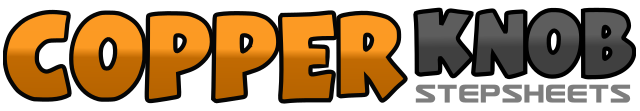 .......Count:40Wall:4Level:Intermediate.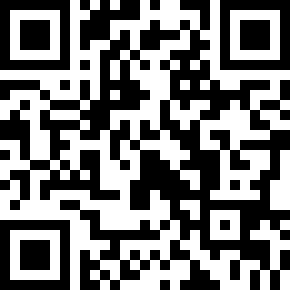 Choreographer:Stephen Sunter (UK)Stephen Sunter (UK)Stephen Sunter (UK)Stephen Sunter (UK)Stephen Sunter (UK).Music:If You Just Let Me Into Your Heart - Mary Chapin CarpenterIf You Just Let Me Into Your Heart - Mary Chapin CarpenterIf You Just Let Me Into Your Heart - Mary Chapin CarpenterIf You Just Let Me Into Your Heart - Mary Chapin CarpenterIf You Just Let Me Into Your Heart - Mary Chapin Carpenter........1-2Step right foot to right side, step left foot behind right&3-4Step right foot to right side, rock left across in front of right, rock weight back onto right foot5-6Step left foot to left side, cross step right foot in front of left7-8Unwind a full turn left, rock to right side on right foot9-10Step left foot to left side, step right foot behind left&11-12Step left foot to left side, rock right across in front of left, rock weight back onto left foot13-14Step right foot to right side, cross step left foot in front of right15-16Unwind a full turn right, rock to left side on left foot17&18Step right foot to right side, step left behind right, step right to right side19&20Step left foot to left side, step right behind left, step left to left side21&22Step right foot to right side, step left behind right, step right to right side23&24Step left foot to left side, step right behind left, step left to left side25-26¼ turn right stepping forward on right foot, step forward left foot27-28Step forward right foot, step left next to right, (optional clap on count 28)29&30Step back on right foot, step left next to right, step back on right foot31&32Step back on left foot, step right next to left, step back on left foot33&34Touch right heel forward, step right next to left, touch left heel forward&35Step left next to right, step forward on right&36Lock left foot behind right, step right foot forward37&38Touch left heel forward, step left next to right, touch right heel forward&39Step right next to left, step forward on left&40Lock right foot behind left, step left foot forward